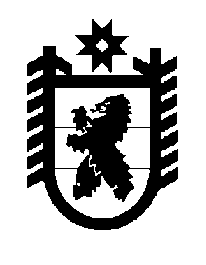 Российская Федерация Республика Карелия    ПРАВИТЕЛЬСТВО РЕСПУБЛИКИ КАРЕЛИЯРАСПОРЯЖЕНИЕот 30 июля 2015 года № 472р-Пг. Петрозаводск В целях реализации постановления Правительства Российской Федерации от 10 июня 2011 года № 456 «О порядке финансового обеспечения социальных программ субъектов Российской Федерации, связанных с укреплением материально-технической базы учреждений социального обслуживания населения и оказанием адресной социальной помощи неработающим пенсионерам, являющимся получателями страховых  пенсий по старости и по инвалидности, и обучением компьютерной грамотности неработающих пенсионеров»:1. Одобрить и подписать Соглашение между Государственным учреждением – Пенсионным фондом Российской Федерации и Правительством Республики Карелия о предоставлении Пенсионным фондом Российской Федерации субсидии бюджету Республики Карелия на софинансирование расходных обязательств, связанных с реализацией мероприятий социальной программы, направленных на укрепление материально-технической базы учреждений социального обслуживания населения, и обучением компьютерной грамотности неработающих пенсионеров,  в 2015 году (далее – Соглашение).2. Определить:    Министерство здравоохранения и социального развития  Республики Карелия органом исполнительной власти Республики Карелия, уполномоченным на  выполнение условий Соглашения  по  реализации мероприятия социальной программы, направленного на укрепление материально-технической базы учреждений социального обслуживания населения;   Министерство образования Республики Карелия органом исполнительной власти Республики Карелия, уполномоченным на выполнение условий Соглашения по реализации мероприятия социальной программы, направленного на обучение компьютерной грамотности неработающих пенсионеров.3. Органам исполнительной власти Республики Карелия, указанным в пункте 2 настоящего распоряжения, обеспечить ежемесячно до 15 числа месяца, следующего за отчетным, представление  отчетов об осуществлении расходов бюджета Республики Карелия, подтверждающих выполнение Республикой Карелия обязательств по софинансированию социальной программы в 2015 году, и отчетов об осуществлении расходов бюджета Республики Карелия, источником финансового обеспечения которых является субсидия по формам, утвержденным постановлением Правления Пенсионного фонда Российской Федерации от 6 июля 2011 года № 191п «Об утверждении форм соглашения о предоставлении Пенсионным фондом Российской Федерации субсидии бюджету субъекта Российской Федерации на софинансирование расходных обязательств субъекта Российской Федерации, связанных с реализацией мероприятий социальной программы, направленных на укрепление материально-технической базы учреждений социального обслуживания населения, оказание адресной социальной помощи неработающим пенсионерам, являющимся получателями страховых  пенсий по старости и по инвалидности,  и обучение компьютерной грамотности неработающих пенсионеров, заявки на предоставление субсидии, отчетов об осуществлении расходов бюджета субъекта Российской Федерации, подтверждающих выполнение субъектом Российской Федерации обязательств по софинансированию социальной программы, и об осуществлении расходов бюджета субъекта Российской Федерации, источником финансового обеспечения которых является субсидия»,  в государственное учреждение – Отделение Пенсионного фонда Российской Федерации по Республике Карелия.            Глава Республики Карелия 							А.П. Худилайнен    